Mt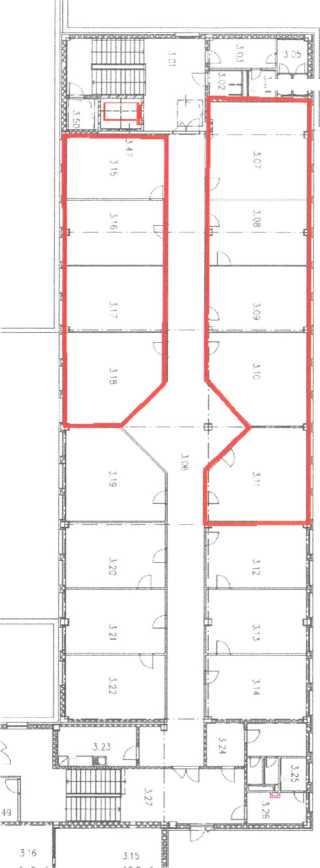 